       Základní škola Brána jazyků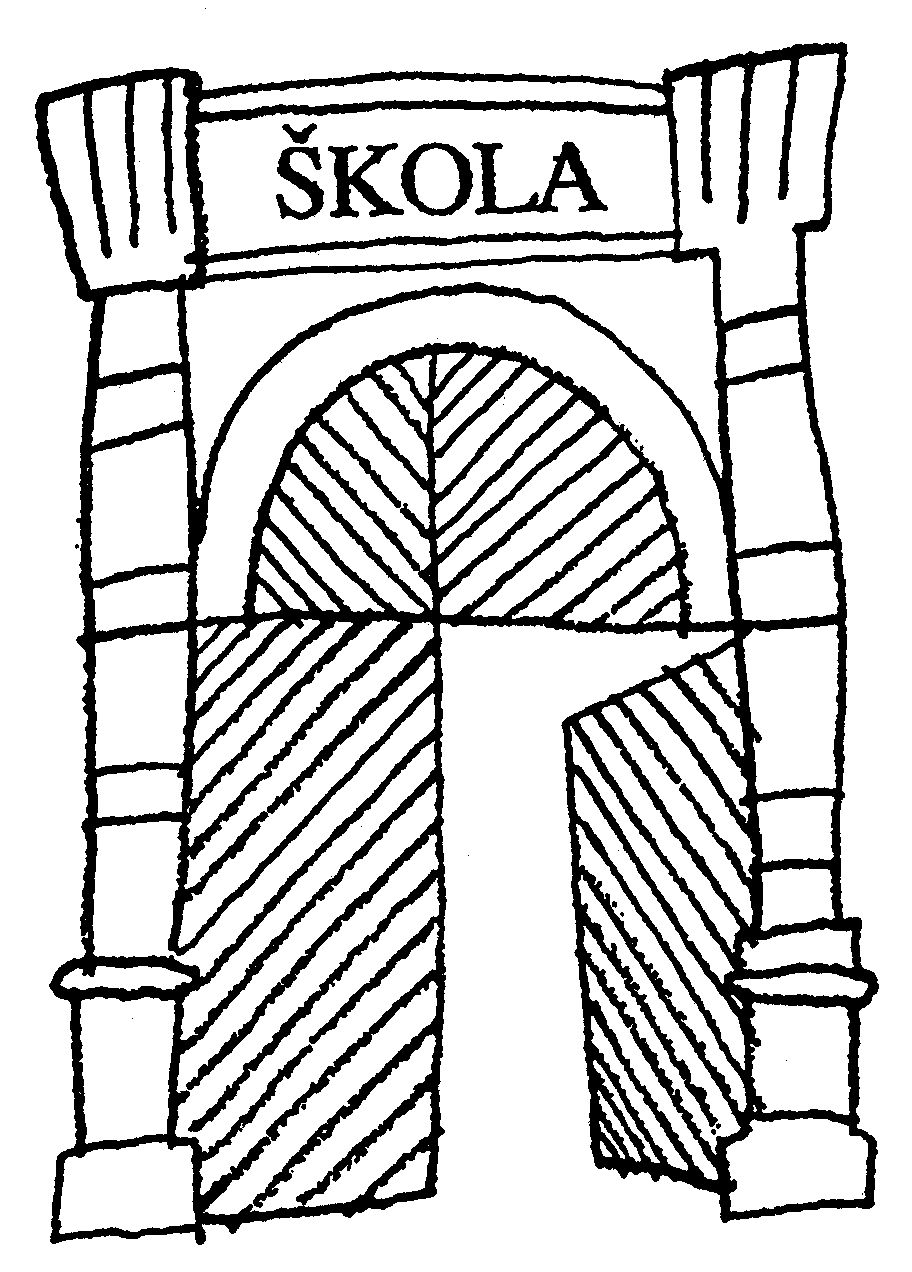               s rozšířenou výukou matematiky     Uhelný trh 4, 110 00 Praha 1 - Staré Město , IČO 60436123            Tel: 224 211 872; 224 211 488;  Fax: 224 215 327                                  e-mail: info@branajazyku.cz,  http://www.branajazyku.cz								CENTRUM UČEBNIC								Ostrovní								Praha 1č.obj.  86/19				         			2019-06-27Věc: objednávkaObjednáváme u Vás:budova Uhelný trh 4:FrausČeský jazyk 7. ročník 	40 ksČeský jazyk 8. ročník 	120 ksPřírodopis 7. ročník 		120 ksPřírodopis 6. ročník 		120 ksFyzika pro 8. ročník (N. generace)		120 ksČeská geogr.společnostZeměpis naší vlasti (pro ZŠ a gymnázia) 	30 ksKartografie PrahaŠkolní atlas ČR (pro ZŠ a víceletá gymnázia) 	30 ksPetr Tlustý 							Jana Hesová	ředitel školy							ekonom školy